嘉義縣豐山實驗教育學校109學年度第1學期校訂課程教學內容規劃表 年級低年級課程設計者周愉宸周愉宸教學總節數每週4節共80節年級課程主題名稱耶拿探索式課程耶拿探索式課程符合校訂課程類型⼞第一類   ⼞第二類   ⼞第三類   第四類⼞第一類   ⼞第二類   ⼞第三類   第四類⼞第一類   ⼞第二類   ⼞第三類   第四類總綱核心素養E-A2 具備探索問題的思考能力，並透過體驗與實踐處理日常生活問題。E-C2具備理解他人感受，樂於與人互動，並與團隊成員合作之素養。E-C3具備理解與關心本土與國際事務的素養，並認識與包容文化的多元性。E-A2 具備探索問題的思考能力，並透過體驗與實踐處理日常生活問題。E-C2具備理解他人感受，樂於與人互動，並與團隊成員合作之素養。E-C3具備理解與關心本土與國際事務的素養，並認識與包容文化的多元性。課程目標對事物充滿好奇，會主動提問及找資料解惑。在進行主題研究時能與人溝通、合作以達到團隊目標。透過踏查探索在地素材，對自身所處的環境有所瞭解及認同。對事物充滿好奇，會主動提問及找資料解惑。在進行主題研究時能與人溝通、合作以達到團隊目標。透過踏查探索在地素材，對自身所處的環境有所瞭解及認同。對事物充滿好奇，會主動提問及找資料解惑。在進行主題研究時能與人溝通、合作以達到團隊目標。透過踏查探索在地素材，對自身所處的環境有所瞭解及認同。耶拿計畫四大支柱耶拿計畫四大支柱耶拿計畫四大支柱耶拿計畫四大支柱耶拿計畫四大支柱教學架構教學架構教學架構教學流程教學流程教學流程教學流程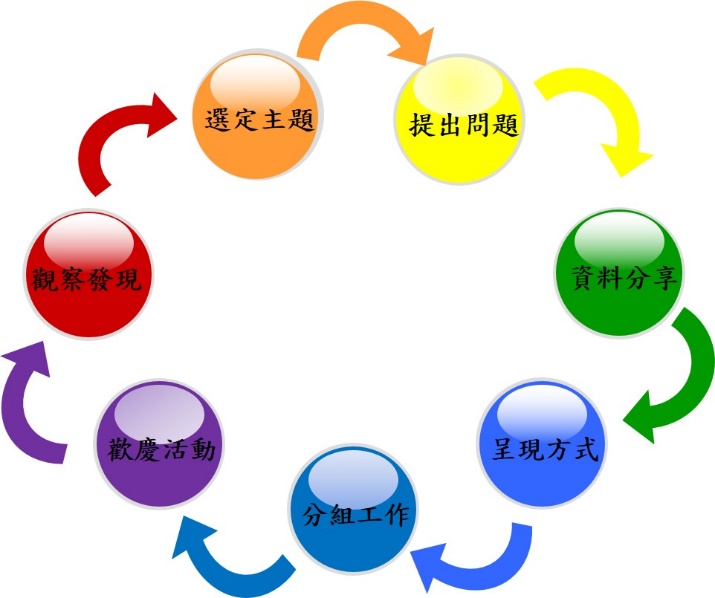 教學進度                 教學進度                 單元名稱教學活動連結領域/議題(領綱)學習表現(領綱)學習表現自訂學習內容 學習目標  學習目標 表現任務 (評量內容)教學資源節數節數第(1)週-第(2)週第(1)週-第(2)週觀察發現選定主題提出問題揭示課程目標、模式：出外踏查，找出有興趣的東西進行研究，最後有小成果發表(歡慶)。出外踏查探索行前討論說明。(路線、注意事項)戶外踏查。分享觀察發現的內容，並將內容做初步的分類。(動物、植物、非生物、現象……等)挑選大家共同有興趣的內容當作主題。針對主題發想問題。生活課程戶外教育1-I-1探索並分享對自己及相關人、事、物的感受與想法。2-I-1以感官和知覺探索生活中的人、事、物，覺察事物及環境的特性。2-I-4在發現及解決問題的歷程中，學習探索與探究人、事、物的方法。戶 E3 善用五官的感知，培養眼、耳、鼻、舌、觸覺及心靈對環境感受的能力。1-I-1探索並分享對自己及相關人、事、物的感受與想法。2-I-1以感官和知覺探索生活中的人、事、物，覺察事物及環境的特性。2-I-4在發現及解決問題的歷程中，學習探索與探究人、事、物的方法。戶 E3 善用五官的感知，培養眼、耳、鼻、舌、觸覺及心靈對環境感受的能力。豐山實校附近自然環境的動植物之美的感受環境的探索與愛護。在出校門前能討論路線及注意事項。到學校附近踏查，並能針對有興趣的動植物進行研究。記錄、分享觀察的內容。將觀察的內容進行分類。針對選定的研究主題提問。在出校門前能討論路線及注意事項。到學校附近踏查，並能針對有興趣的動植物進行研究。記錄、分享觀察的內容。將觀察的內容進行分類。針對選定的研究主題提問。說出喜歡的路線及原因。思考並說外出注意事項。運用感官觀察、辨認物體或生物的特徵，以及校園、學校附近等環境特色。在同學面前分享自己觀察的內容。說出觀察內容分類的依據。針對主題提出好奇與疑惑。校園、社區大海報便利貼蠟筆/麥克筆44第(3)週-第(6)週第(3)週-第(6)週查詢資料資料分享教師補充回顧上週想的問題，發想新的問題。詢問有無同學針對問題可以回答，有則將答案用便利貼寫在問題旁邊(老師可幫忙寫)。若遇有爭議的回答則繼續留著待討論。至圖書室查詢資料，將相關書籍挑選出來借回教室。在學校與老師共讀書籍，或回家與家人共讀。分享閱讀到的內容。將閱讀到/聽到的內容畫/寫下來。針對尚未解決的疑惑進行第二次的查詢資料：可能老師上網查詢資料與孩子分享。製作觀察紀錄本。進行第二次的踏查，有些問題可能要透過實地觀察、實驗……等解決。老師補充相關資料：繪本、影片、文章……等。豐富孩子學習內容。整理這幾週學習到的內容。國語文生活課程(藝術)國2-Ⅰ-3  與他人交談時，能適當的提問、合宜的回答，並分享想法。國5-Ⅰ-9喜愛閱讀，並樂於與他人分享閱讀心得。生2-I-4在發現及解決問題的歷程中，學習探索與探究人、事、物的方法。生2-I-5運用各種探究事物的方法及技能，對訊息做適切的處理，並養成動手做的習慣。生3-I-1願意參與各種學習活動，表現好奇與求知探究之心。國2-Ⅰ-3  與他人交談時，能適當的提問、合宜的回答，並分享想法。國5-Ⅰ-9喜愛閱讀，並樂於與他人分享閱讀心得。生2-I-4在發現及解決問題的歷程中，學習探索與探究人、事、物的方法。生2-I-5運用各種探究事物的方法及技能，對訊息做適切的處理，並養成動手做的習慣。生3-I-1願意參與各種學習活動，表現好奇與求知探究之心。D-I-3聆聽與回應的表現。C-I-3探究生活事物的方法與技能。D-I-4 共同工作並相互協助。針對選定的主題進行提問與討論。將問題記錄下來(會寫的同學可以幫忙寫，不會則老師代寫)至圖書室查詢切合主題的資料。閱讀書籍並分享。製作觀察紀錄本。將閱讀/聽到的內容記錄下來。針對選定的主題進行提問與討論。將問題記錄下來(會寫的同學可以幫忙寫，不會則老師代寫)至圖書室查詢切合主題的資料。閱讀書籍並分享。製作觀察紀錄本。將閱讀/聽到的內容記錄下來。將問題分類、統整。進入圖書室保持安靜。依照圖書室規定借閱書籍。與家人/老師或自行閱讀書籍。分享書籍的內容並做紀錄。統整已解決的問題。思考未解決問題的解決方式。大海報便利貼蠟筆/麥克筆圖書室網路資源雲彩紙白紙1616第(7)週-第(10)週第(7)週-第(10)週回顧整理1-6週學習內容。討論歡慶的呈現方式。(影片、戲劇、說故事、解說、闖關、作品……等)針對選定的呈現方式進行籌備。過程中必須不斷地分享討論修正。練習上台成果呈現。(包含主持)。歡慶週(與中高年級組進行大分享)。生活(藝術)國語文生4-I-2使用不同的表徵符號進行表現與分享，感受創作的樂趣。生7-I-2傾聽他人的想法，並嘗試用各種方法理解他人所表達的意見。生7-I-4能為共同的目標訂定規則或方法，一起工作並完成任務。生7-I-5透過一起工作的過程，感受合作的重要性。國1-Ⅰ-1  養成專心聆聽的習慣，尊重對方的發言。國2-Ⅰ-3  與他人交談時，能適當的提問、合宜的回答，並分享想法。生4-I-2使用不同的表徵符號進行表現與分享，感受創作的樂趣。生7-I-2傾聽他人的想法，並嘗試用各種方法理解他人所表達的意見。生7-I-4能為共同的目標訂定規則或方法，一起工作並完成任務。生7-I-5透過一起工作的過程，感受合作的重要性。國1-Ⅰ-1  養成專心聆聽的習慣，尊重對方的發言。國2-Ⅰ-3  與他人交談時，能適當的提問、合宜的回答，並分享想法。D-I-4  共同工作並相互協助。 F-I-1  工作任務理解與工作目標設定的練習。F-I-2  不同解決問題方法或策略的提出與嘗試。成果展討論籌備與夥伴討論並修正。歡慶呈現。成果展討論籌備與夥伴討論並修正。歡慶呈現。整理前幾週的學習內容。討論歡慶的呈現方式。在工作過程中，願意協助他人或尋求他人協助。嘗試將自己的感受或想法，以某種創作形式表現並能修正。能將學習內容分享給大家。能尊重發言人並適時回應。投影設備麥克風1616第(11)週-第(12)週第(11)週-第(12)週針對1-10週研究的主題，有無想要繼續深入了解的部分，或者在過程中觸及到的、有興趣的內容，想進行深入了解的。或者再出外踏查探索一次，繼續尋找下一個研究主題。出外踏查探索行前討論說明。(路線、注意事項)戶外踏查。分享觀察發現的內容，並將內容做初步的分類。(動物、植物、非生物、現象……等)挑選大家共同有興趣的內容當作主題。針對主題發想問題。生活課程(自然)1-I-1探索並分享對自己及相關人、事、物的感受與想法。2-I-1以感官和知覺探索生活中的人、事、物，覺察事物及環境的特性。2-I-4在發現及解決問題的歷程中，學習探索與探究人、事、物的方法。1-I-1探索並分享對自己及相關人、事、物的感受與想法。2-I-1以感官和知覺探索生活中的人、事、物，覺察事物及環境的特性。2-I-4在發現及解決問題的歷程中，學習探索與探究人、事、物的方法。F-I-4  對自己做事方法或策略的省思與改善。A-I-2  事物變化現象的觀察。回顧1-10週所學並討論下一個研究主題。在出校門前能討論路線及注意事項。到學校附近踏查，並能針對有興趣的動植物進行研究。記錄、分享觀察的內容。將觀察的內容進行分類。針對選定的研究主題提問。回顧1-10週所學並討論下一個研究主題。在出校門前能討論路線及注意事項。到學校附近踏查，並能針對有興趣的動植物進行研究。記錄、分享觀察的內容。將觀察的內容進行分類。針對選定的研究主題提問。能針對前10週的研究進行回顧並說出想法。思考並說外出注意事項。運用感官觀察、辨認物體或生物的特徵，以及校園、學校附近等環境特色。在同學面前分享自己觀察的內容。說出觀察內容分類的依據。針對主題提出好奇與疑惑。校園、社區大海報便利貼蠟筆/麥克筆44第(13)週-第(16)週第(13)週-第(16)週回顧上週想的問題，發想新的問題。詢問有無同學針對問題可以回答，有則將答案用便利貼寫在問題旁邊(老師可幫忙寫)。若遇有爭議的回答則繼續留著待討論。至圖書室查詢資料，將相關書籍挑選出來借回教室。在學校與老師共讀書籍，或回家與家人共讀。分享閱讀到的內容。將閱讀到/聽到的內容畫/寫下來。針對尚未解決的疑惑進行第二次的查詢資料：可能老師上網查詢資料與孩子分享。寫觀察紀錄本。進行第二次的踏查，有些問題可能要透過實地觀察、實驗……等解決。老師補充相關資料：繪本、影片、文章……等。豐富孩子學習內容。整理這幾週學習到的內容。國語文生活課程(藝術)國2-Ⅰ-3  與他人交談時，能適當的提問、合宜的回答，並分享想法。生2-I-4在發現及解決問題的歷程中，學習探索與探究人、事、物的方法。生2-I-5運用各種探究事物的方法及技能，對訊息做適切的處理，並養成動手做的習慣。生3-I-1願意參與各種學習活動，表現好奇與求知探究之心。國2-Ⅰ-3  與他人交談時，能適當的提問、合宜的回答，並分享想法。生2-I-4在發現及解決問題的歷程中，學習探索與探究人、事、物的方法。生2-I-5運用各種探究事物的方法及技能，對訊息做適切的處理，並養成動手做的習慣。生3-I-1願意參與各種學習活動，表現好奇與求知探究之心。D-I-3  聆聽與回應的表現。C-I-3探究生活事物的方法與技能。D-I-4  共同工作並相互協助。 針對選定的主題進行提問與討論。將問題記錄下來(會寫的同學可以幫忙寫，不會則老師代寫)至圖書室查詢切合主題的資料。閱讀書籍並分享。。將閱讀/聽到的內容記錄下來。針對選定的主題進行提問與討論。將問題記錄下來(會寫的同學可以幫忙寫，不會則老師代寫)至圖書室查詢切合主題的資料。閱讀書籍並分享。。將閱讀/聽到的內容記錄下來。將問題分類、統整。進入圖書室保持安靜。依照圖書室規定借閱書籍。與家人/老師或自行閱讀書籍。分享書籍的內容並做紀錄。統整已解決的問題。思考未解決問題的解決方式。大海報便利貼蠟筆/麥克筆圖書室網路資源雲彩紙白紙1616第(17)週-第(20)週第(17)週-第(20)週回顧整理11-16週學習內容。討論歡慶的呈現方式。(影片、戲劇、說故事、解說、闖關、作品……等)針對選定的呈現方式進行籌備。過程中必須不斷地分享討論修正。練習上台成果呈現。(包含主持)。歡慶週(與中高年級組進行大分享)。整學期回顧。綜合領域生活(藝術)國語文生4-I-2使用不同的表徵符號進行表現與分享，感受創作的樂趣。生7-I-2傾聽他人的想法，並嘗試用各種方法理解他人所表達的意見。生7-I-4能為共同的目標訂定規則或方法，一起工作並完成任務。生7-I-5透過一起工作的過程，感受合作的重要性。國1-Ⅰ-1  養成專心聆聽的習慣，尊重對方的發言。國2-Ⅰ-3  與他人交談時，能適當的提問、合宜的回答，並分享想法。生4-I-2使用不同的表徵符號進行表現與分享，感受創作的樂趣。生7-I-2傾聽他人的想法，並嘗試用各種方法理解他人所表達的意見。生7-I-4能為共同的目標訂定規則或方法，一起工作並完成任務。生7-I-5透過一起工作的過程，感受合作的重要性。國1-Ⅰ-1  養成專心聆聽的習慣，尊重對方的發言。國2-Ⅰ-3  與他人交談時，能適當的提問、合宜的回答，並分享想法。D-I-4  共同工作並相互協助。 F-I-1  工作任務理解與工作目標設定的練習。F-I-2  不同解決問題方法或策略的提出與嘗試。成果展討論籌備與夥伴討論並修正。歡慶呈現。回顧整學期所學。成果展討論籌備與夥伴討論並修正。歡慶呈現。回顧整學期所學。整理前幾週的學習內容。討論歡慶的呈現方式。在工作過程中，願意協助他人或尋求他人協助。嘗試將自己的感受或想法，以某種創作形式表現。回顧整學期所學並說出自己表現好及需改進的部分。說出對於特色課程的看法。投影設備麥克風1616教材來源教材來源教材來源自編教材自編教材自編教材自編教材自編教材自編教材自編教材自編教材自編教材自編教材自編教材